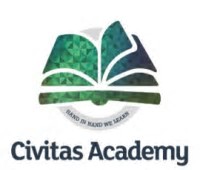 Year 3 Curriculum Overview: Autumn 1Autumn 1 Topic: It’s all Greek to me!SubjectSkills TaughtHow can you help?EnglishIn English, we will be reading a variety of texts linking to our topic, starting with ‘Westlandia’. We will focus on key grammatical features such as the use of perfect present tense, clauses and using a wide range of vocabulary.We will continue to have a daily spelling focus at the start of every lesson. Encourage lots of reading at home. Allow time for your child to read aloud to an adult as well as independent reading. We are continuing to have a grammar and spelling focus with homework. Support your child at home by testing them on their spellings and discussing the grammatical focus for the week. MathsIn Maths, we will be starting off with ‘place value’. We will be exploring different ways to represent numbers, for example the use of base 10 and place value counters. We will then be moving onto addition and subtraction. Within this we will learn how to add and subtract using formal written methods such as the column method. We will also continue to have a daily focus on times tables.Revise number bonds! Start simple with number bonds to 10 and 20, then move onto if you know 5 + 5 = 10, then what is 50 + 50? Find links between numbers to help quick recall of number facts. Ensure you are exploring your children’s subtraction skills as well. E.g. if I know 7 + 6 = 13 then, 13 - 7 = 6. Encourage and focus on making links between the number facts.ScienceOur Science topic this term is ‘Plants’. We will be identifying and describing the functions of different parts of flowering plants: roots, stem/trunk, leaves and flowers. We will then explore the requirements of plants for life and growth and how they vary from plant to plant.If you have an accessible garden or local park that has a range of plants – go outside and explore these. You could even go to a garden centre and find out about the different functions different plants have. Use scientific vocabulary as much as you can with your child, e.g. stem, roots etc. HistoryWe will begin by focussing on ancient Greece. Looking at different myths and legends and learning about the different Greek Gods. We will then compare and contrast past and present Greece.There is lots of information and short clips available on BBC Bitesize on the Ancient Greeks as well as plenty of books in the library. Look through these will your child and talk about the different Greek Gods.GeographyIn Geography, we will be looking at different geographical features and begin to learn key skills using maps. Discuss and show your child different maps and what they are used for. ComputingWe will be learning how to use presentation software.If you have a computer at home, have a look at Microsoft PowerPoint. Let your child explore some of the features including font and presentation backgrounds.  Art and Design & TechnologyWe will be studying ancient Greek art and patterns and making our own 3-D pots.Have a look at geometric patterns and ancient Greek pottery. Try and recreate the patterns at home through potato printing and painting. MusicSinging practice and assembly.Encourage children to practise their songs at home.Personal, Social & Health EducationWe will be focusing on moral issues and dilemmas. We will be learning about how to be a good role models and looking at different organisations around the world that help people.  Discuss with your child the idea of a role model and what characteristics are needed to be a ‘good’ role model. Talk about charities and other organisations that are set up to help people locally and around the world.  PEIn games, we will be playing indoor athletics and tag rugby. We will be learning the different techniques for passing the ball, as well as learning the rules for each sport. We will continue to develop our gymnastic skills in the athletics sessions. Watch some tag rugby videos on Youtube and discuss the different techniques used by the players. Play some throwing and catching games in the garden or park – focusing on passing backwards.